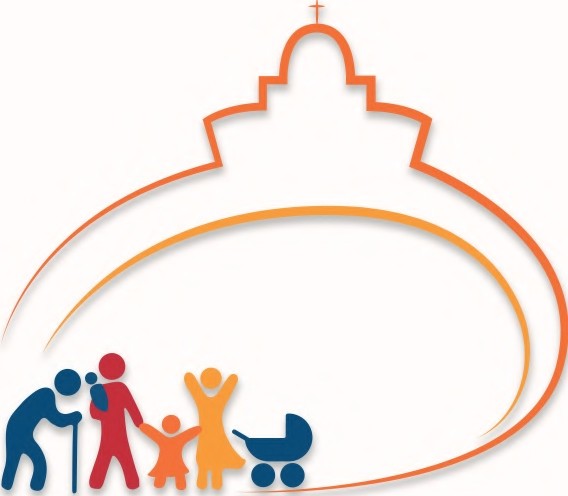 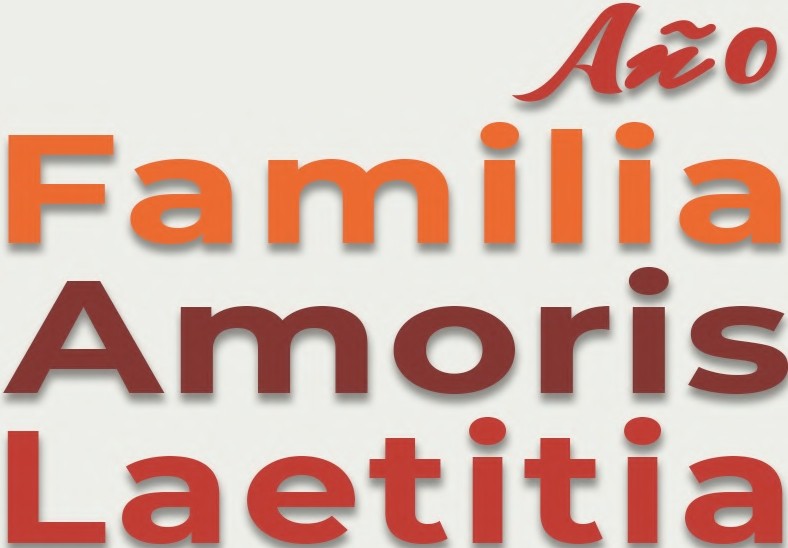 19 de marzo 2021 - 26 de junio 2022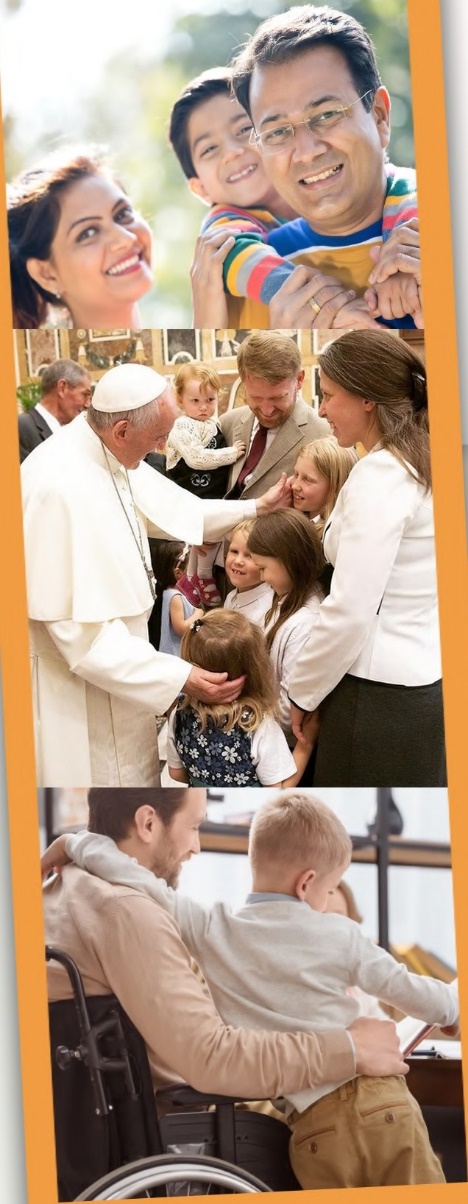 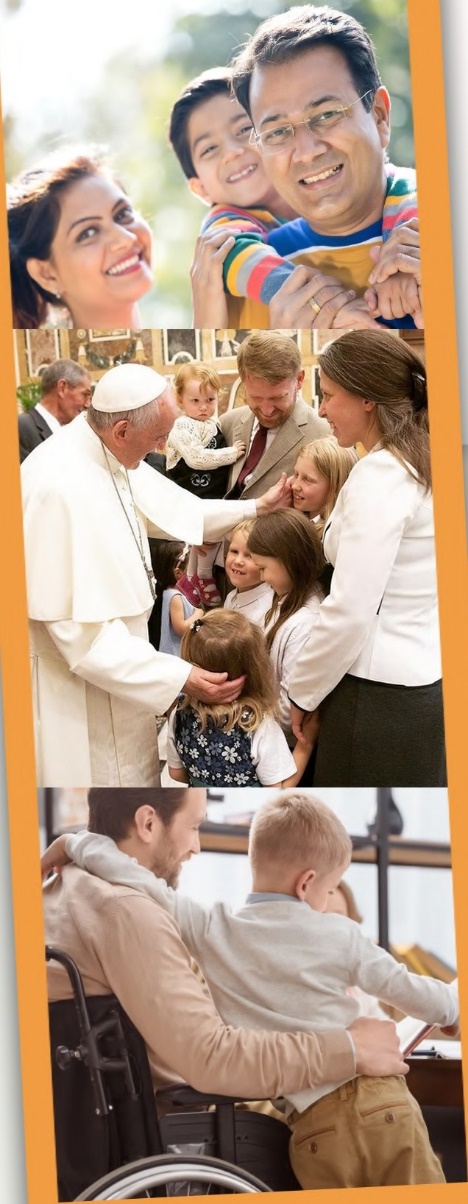 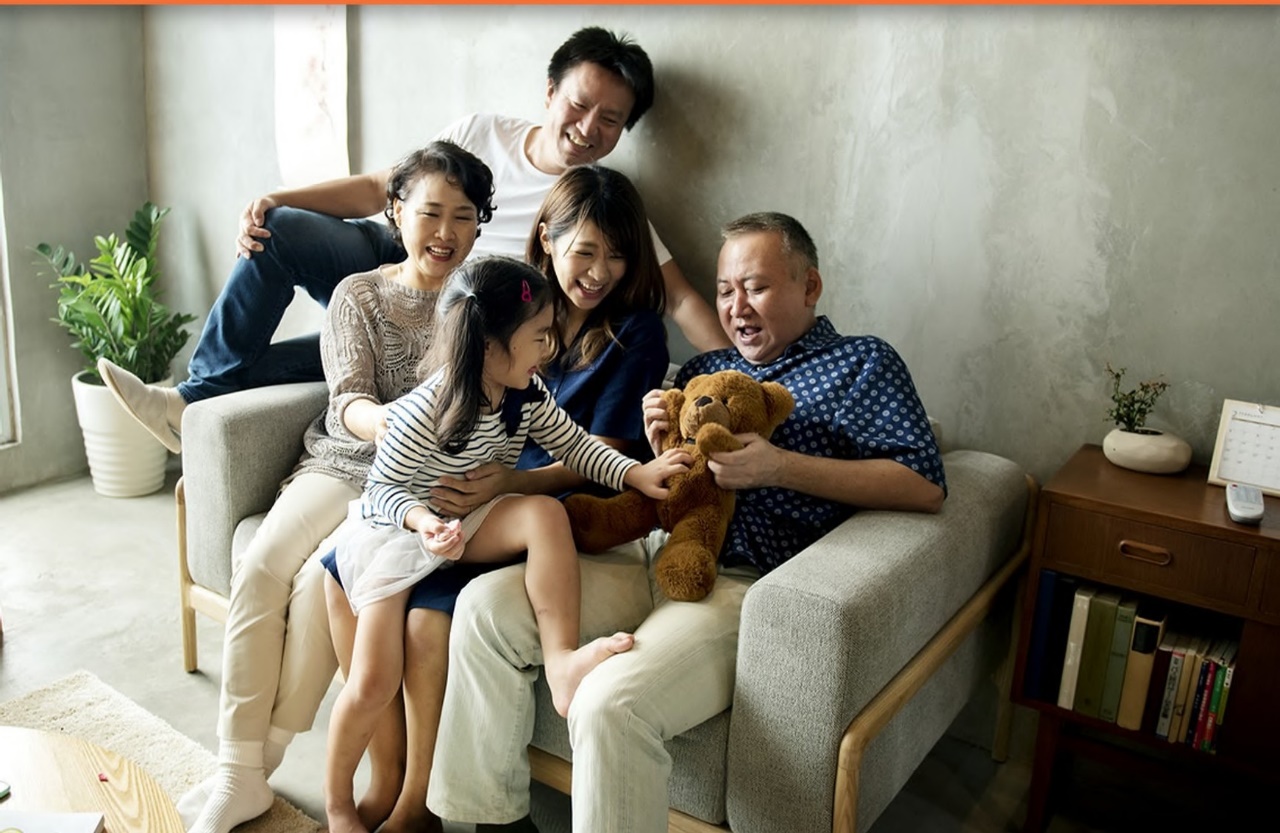 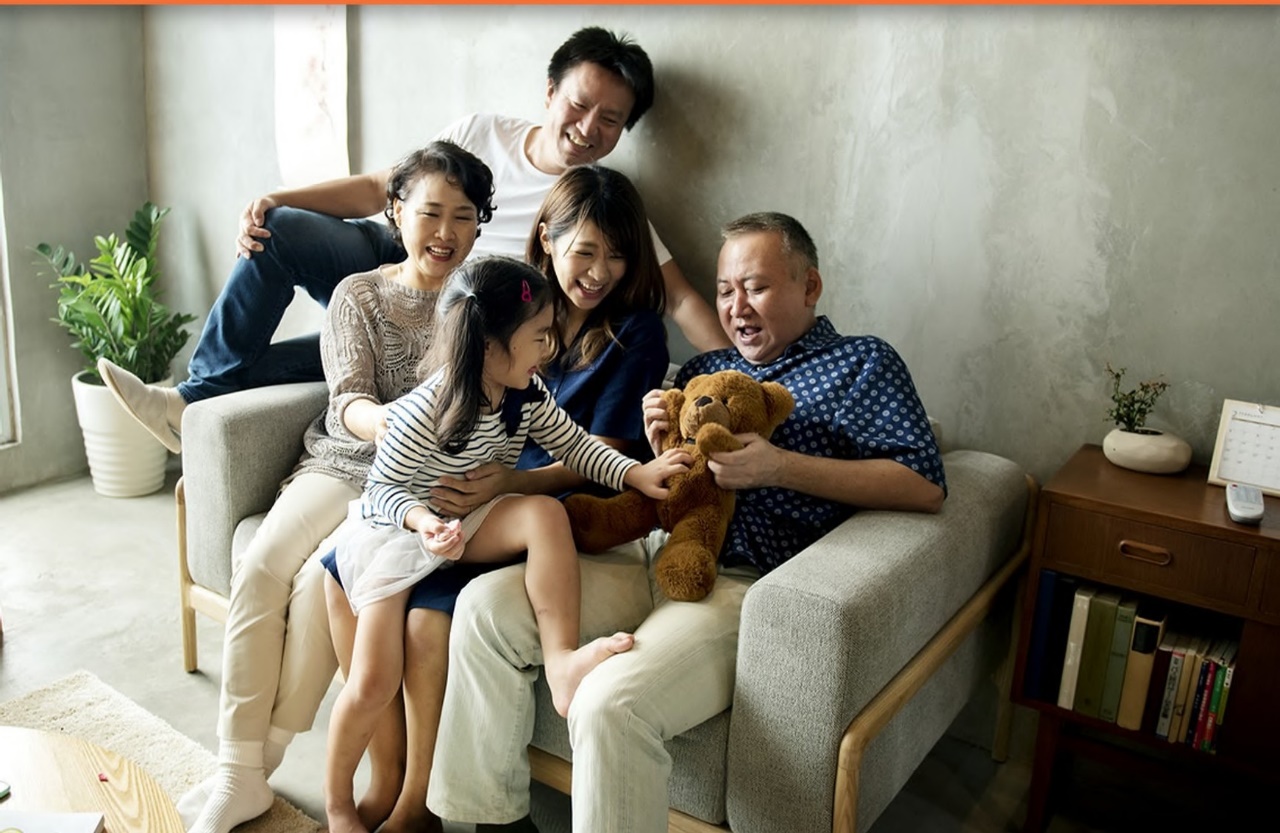 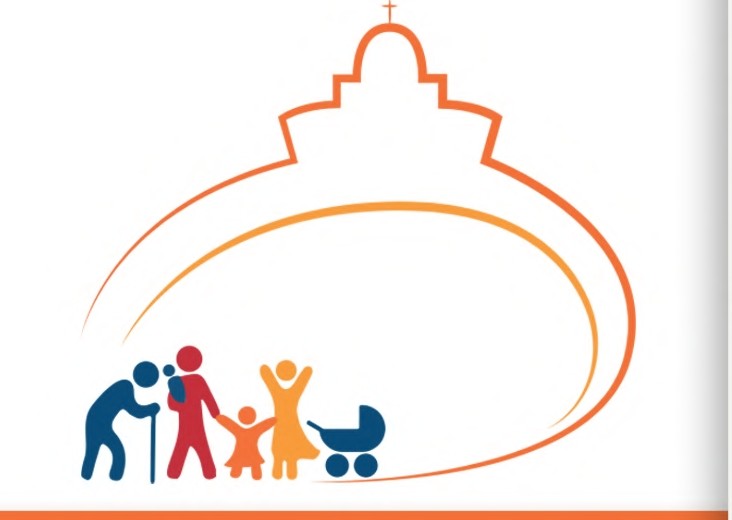 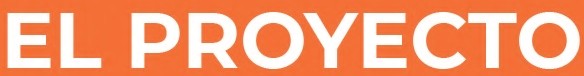 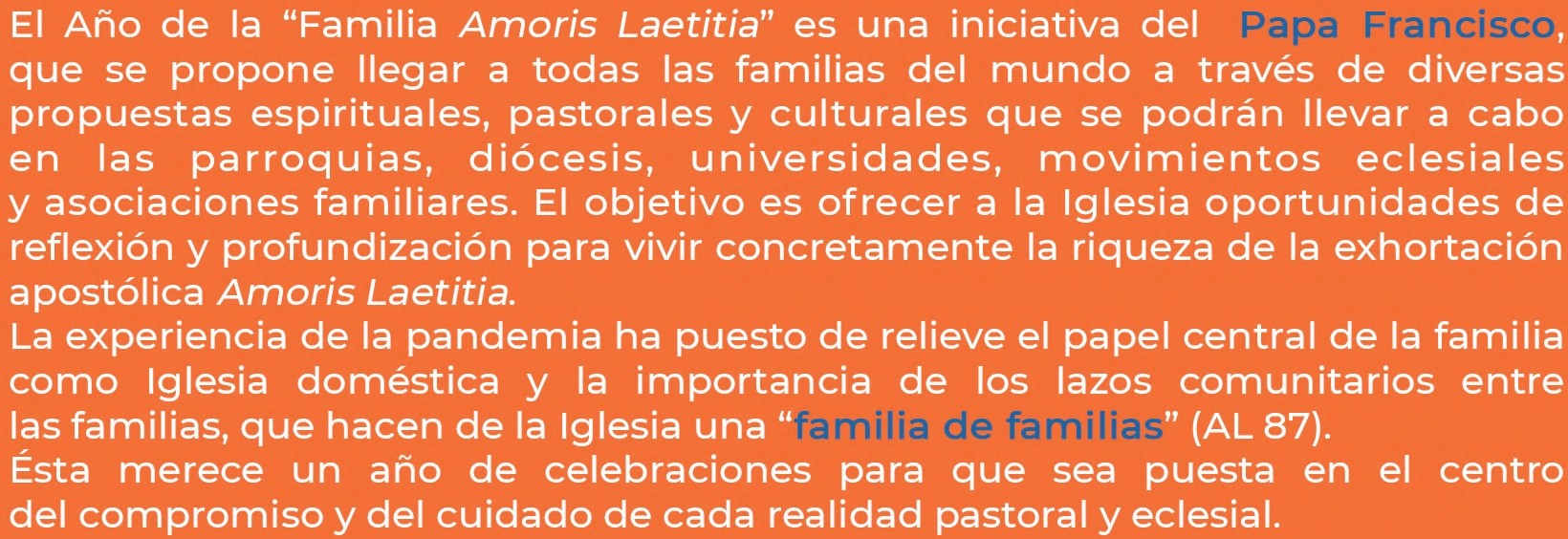 Difundir	el	contenido de la exhortación apostólica "Amoris Laetitia",  para  "hacer  experimentar   que el Evangelio de la familia es alegría que /lena e/   corazón   y   la   vida   entera"   {AL 200).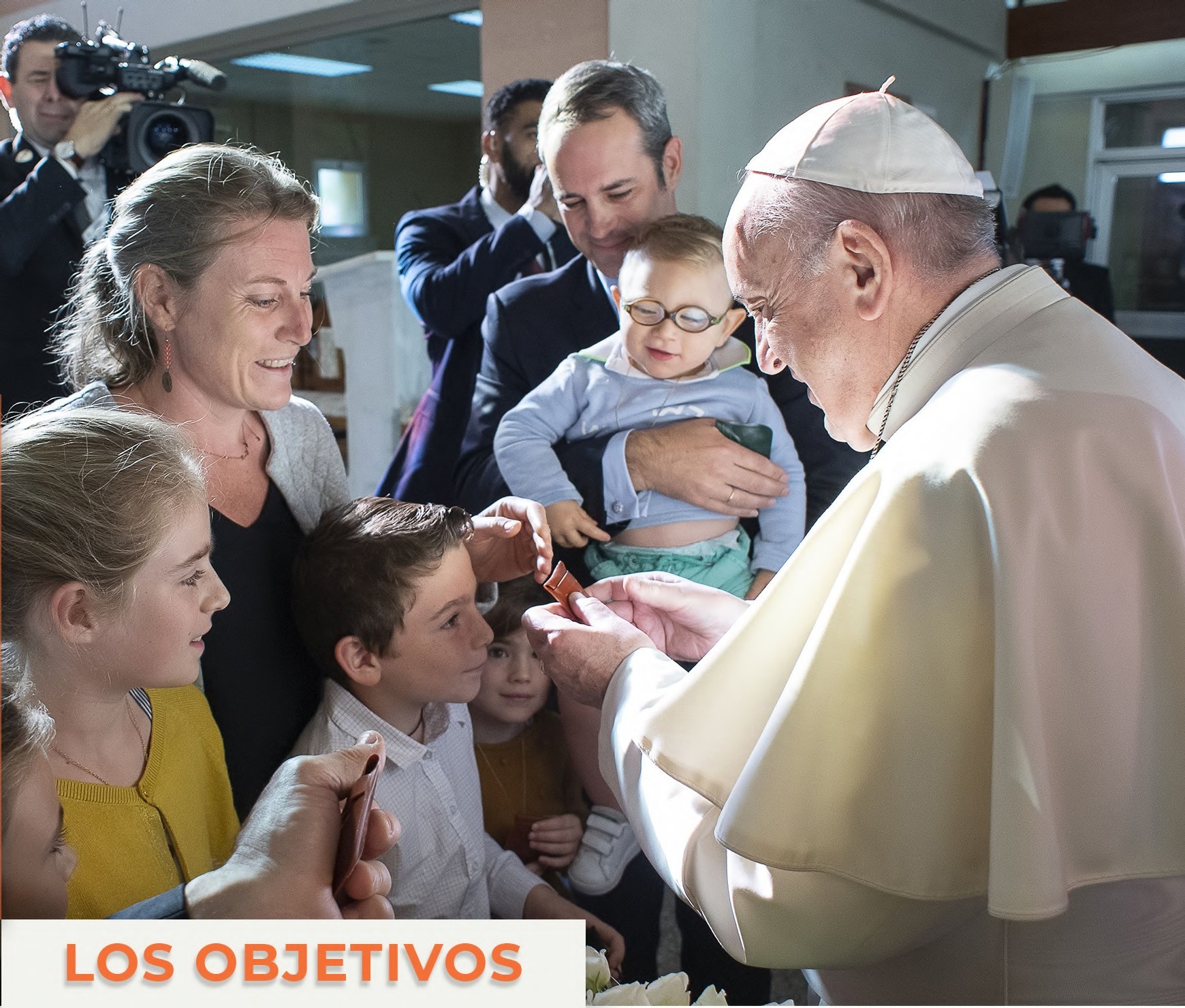 Una familia que descubre y experimenta la alegría de tener un don y ser a su vez un don para la Iglesia  y  la  sociedad,  "puede  llegar a  ser  una   luz  en   la  oscuridad  del mundo"{AL 66). ¡Y el mundo de hoy necesita esta luz!Anunciar    que     el     sacramento del matrimonio es un don y tiene en sí mismo una fuerza transformadora del amor humano. Para ello es necesario que los pastores y las familias caminen  juntos   en   una  corresponsabilidad y complementariedad pastoral, entre las diferentes vocaciones en la Iglesia (cf. AL 203).Hacer a las familias protagonistas de la pastoral familiar.Para ello  se  requiere  "un  esfuerzo evangelizador y   catequístico   dirigido a la familia" {AL 200). ya que una familia discípula se convierte también en una familia misionera.Concientizar     los      jóvenes de la  importancia  de   la   formación en la verdad del amor y el don de sí mismos, con iniciativas dedicadas a ellos.Ampliar la  mirada  y  la  acción dela pastoral familiar para que se convierta en transversal, para incluir a los esposos, a los niños, a los jóvenes, a las personas mayores y las situaciones de fragilidad familiar.www.amorislaetitia.va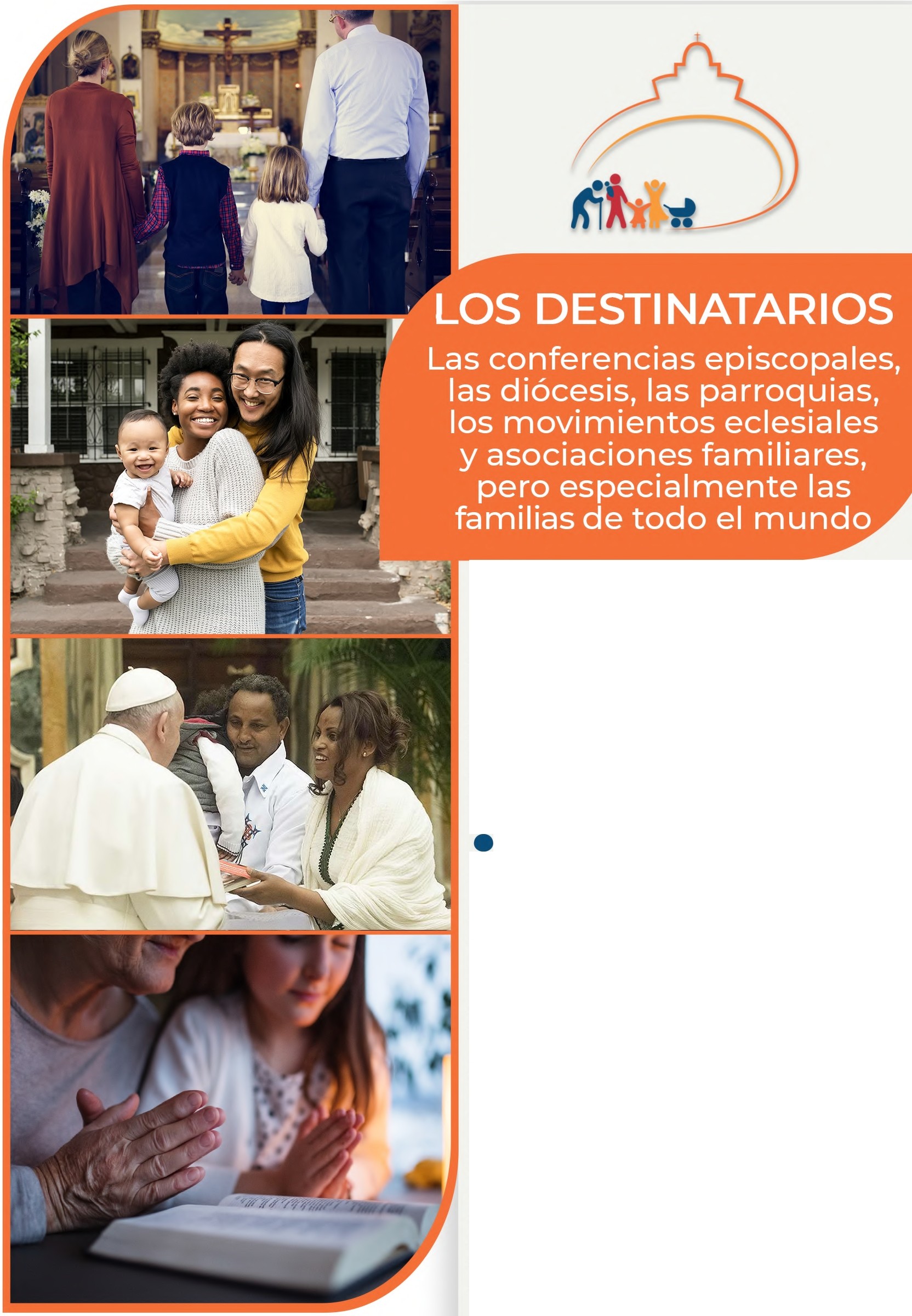 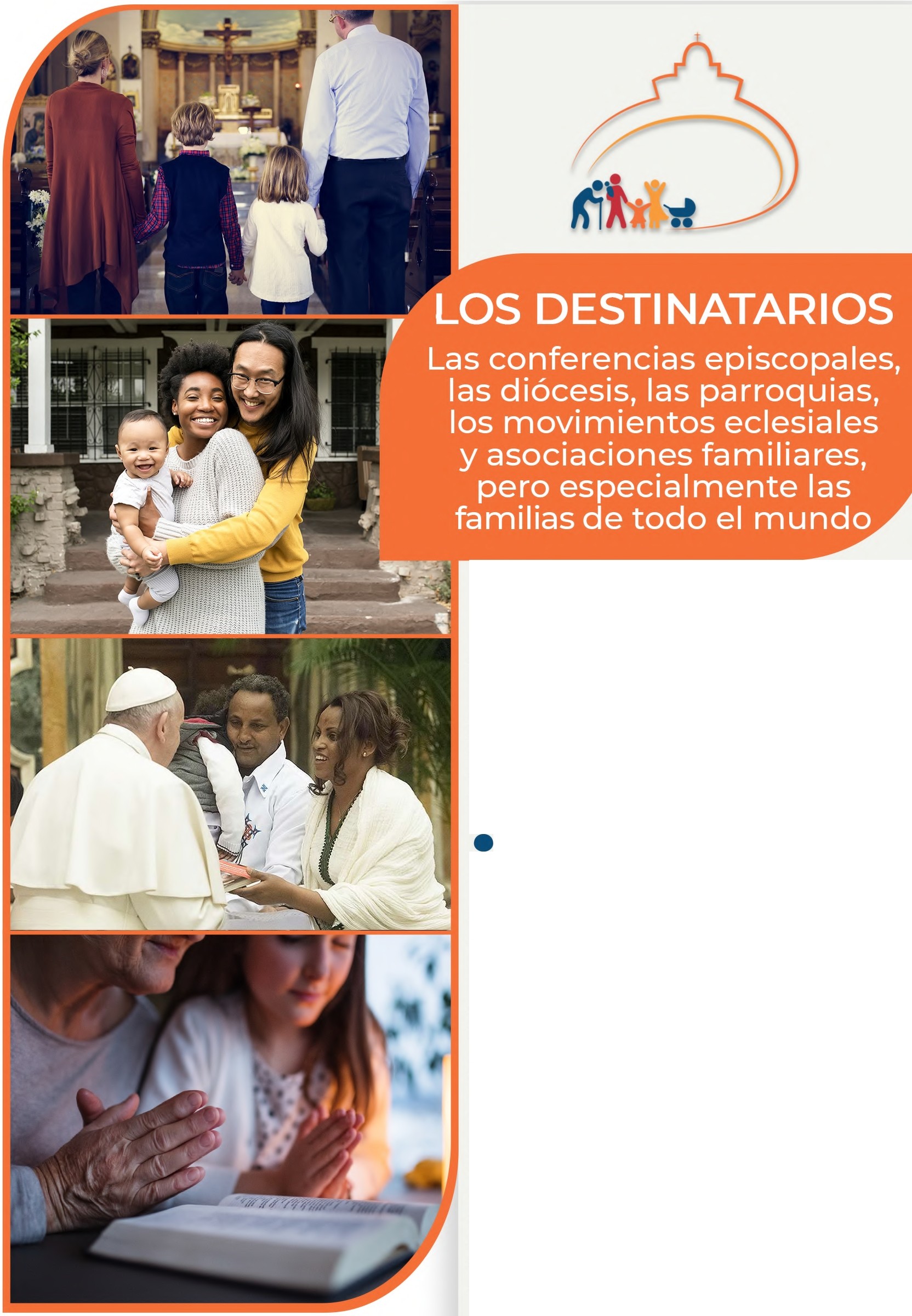 INICIATIVAS Y RECURSOSAquí se describen algunas de las iniciativas. La invitación, dirigida a todas las   comunidades,   es   a   participar, y a  convertirse   en   protagonistas con otras propuestas a  implementar en la propia Iglesia local (diócesis, parroquias, comunidades eclesiales).Fórum "¿Dónde estamos con Amoris Laetitia? Estrategias para la aplicación de la exhortación apostólica   del   Papa   Francisco", del 9 al 12 de junio de 2021, con los responsables de las delegaciones de pastoral familiar de las conferencias episcopales, movimientos y asociaciones familiares internacionales.Proyecto "10 Videos Amoris Laet it ia": el Santo Padre explicará los capítulos de la exhortación apostólica, junto con las familias que darán testimonio de algunos aspectos de  su  vida  cotidiana.  Cada  mes  se difundirá un vídeo para despertar el  interés  pastoral  por  la   familia en las diócesis y parroquias de todo el mundo.# la m Chu rch : difusión de algunos videos	testimoniales	sobre el protagonismo eclesial y la fe de las personas con discapacidad."En camino con las fa m ilias":72 propuestas pastorales concr  as para caminar con_ las .. fam1l1as inspirándose en Amons Laetttta.e  Con  vistas  al X   Encuentro Mundial de las Familias en Roma 2022, se invitan a las diócesis y a las familias de todo el mundo a difundir y profundizar las catequesis que serán distribuidas por  la  diócesis  de  Roma  y a comprometerse con iniciativas pastorales en este sentido.Celebración de una Jornada para los abuelos y las personas m ayores .••  •.	simposios academices internacionales •. •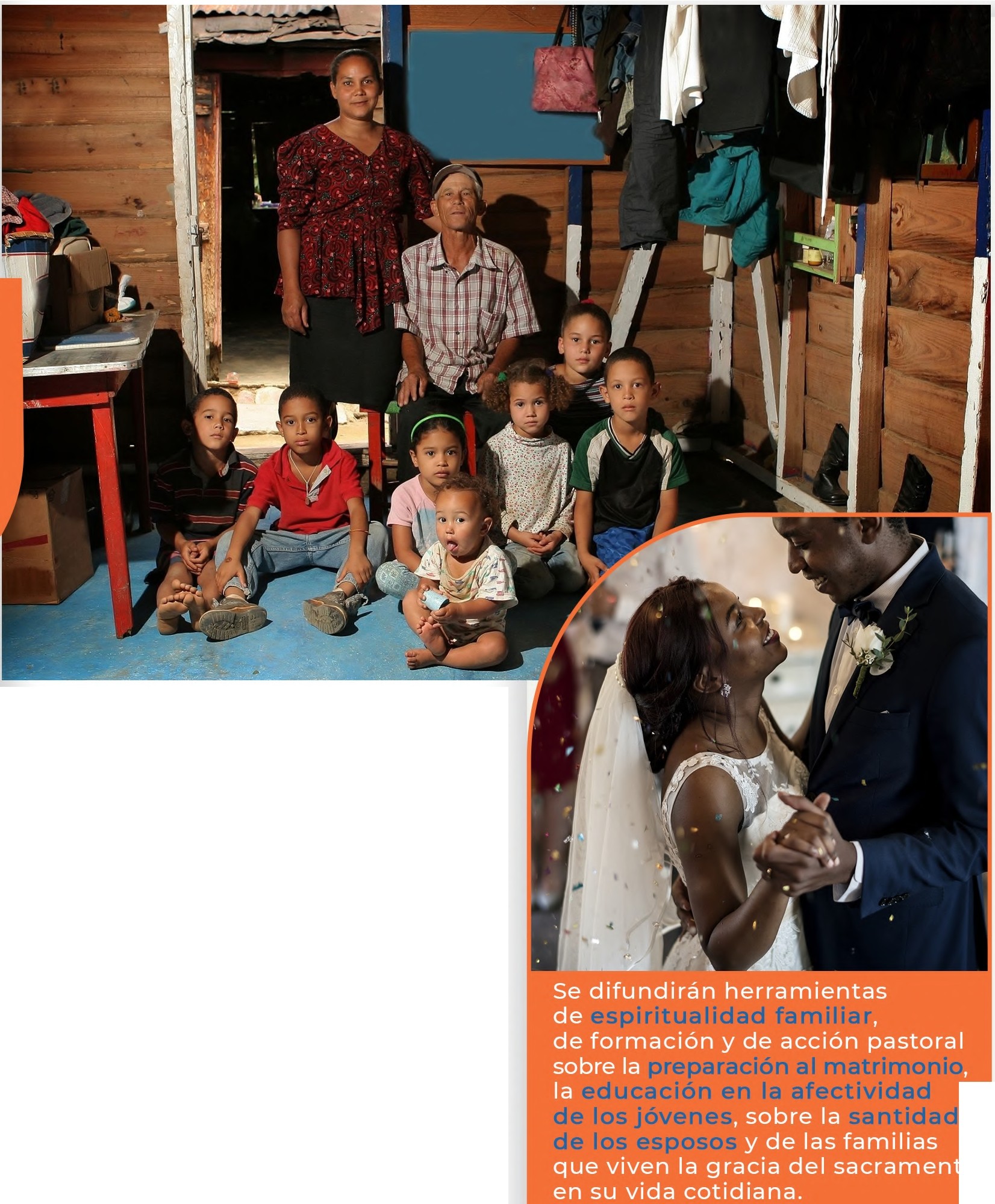 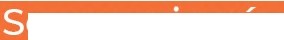 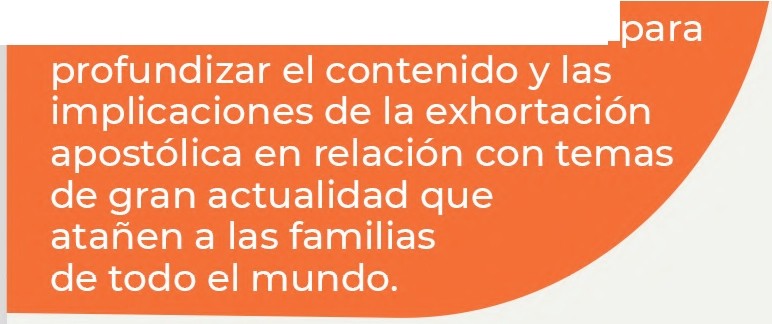 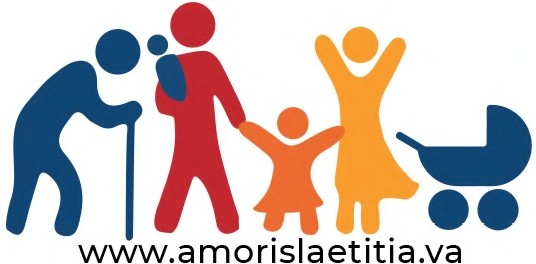 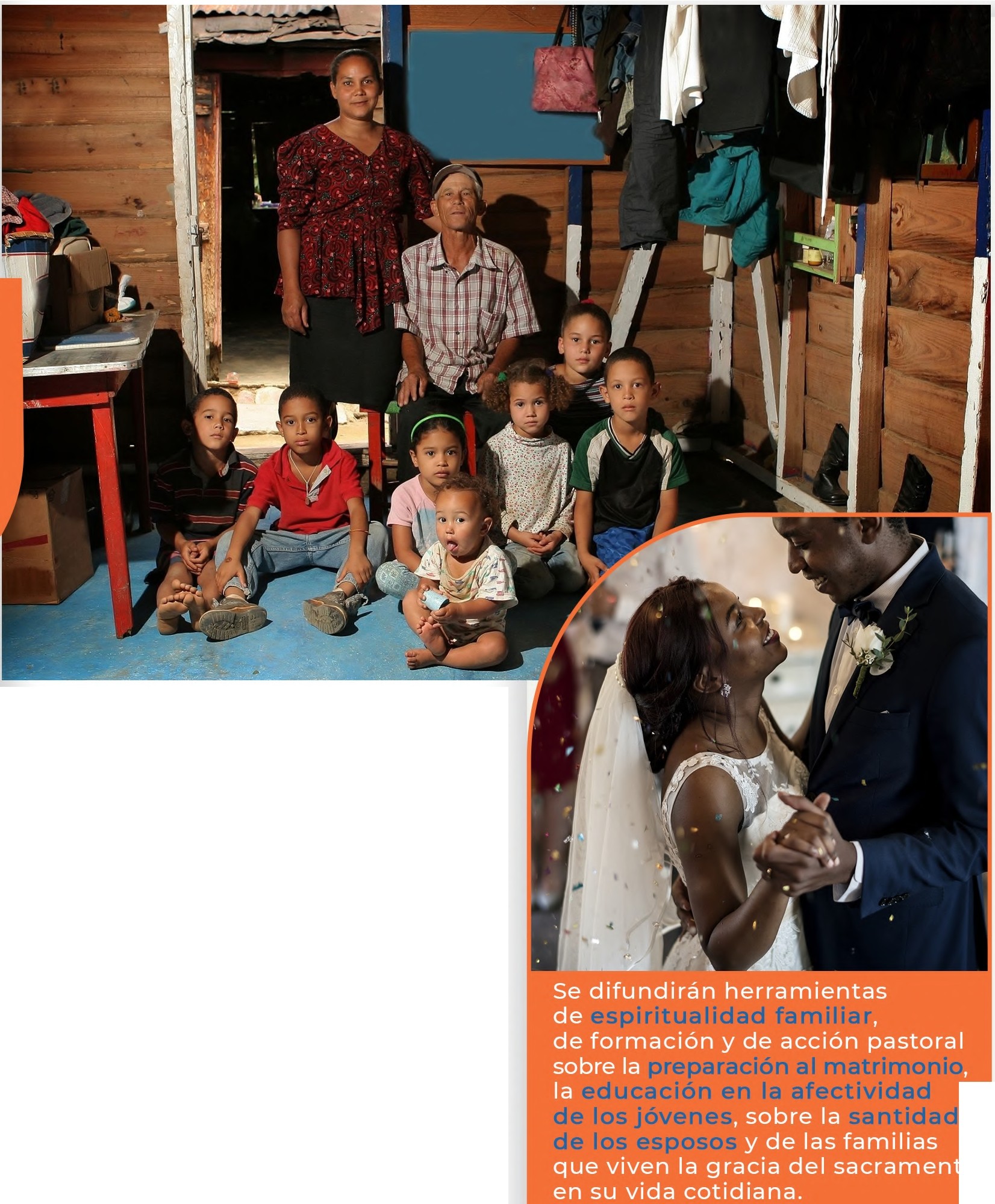 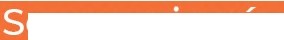 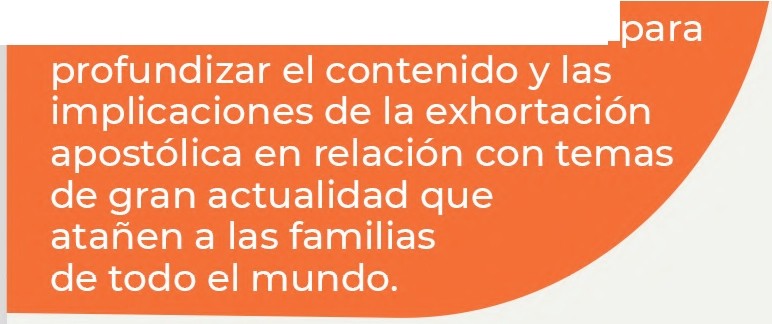 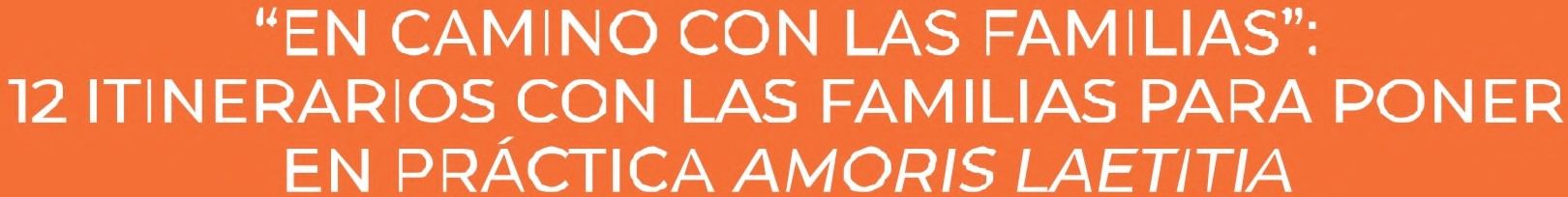 O  Reforzar  la  pastoral  de  preparación   al matrimonio con nuevos itinerarios catecumenales a nivel de diócesis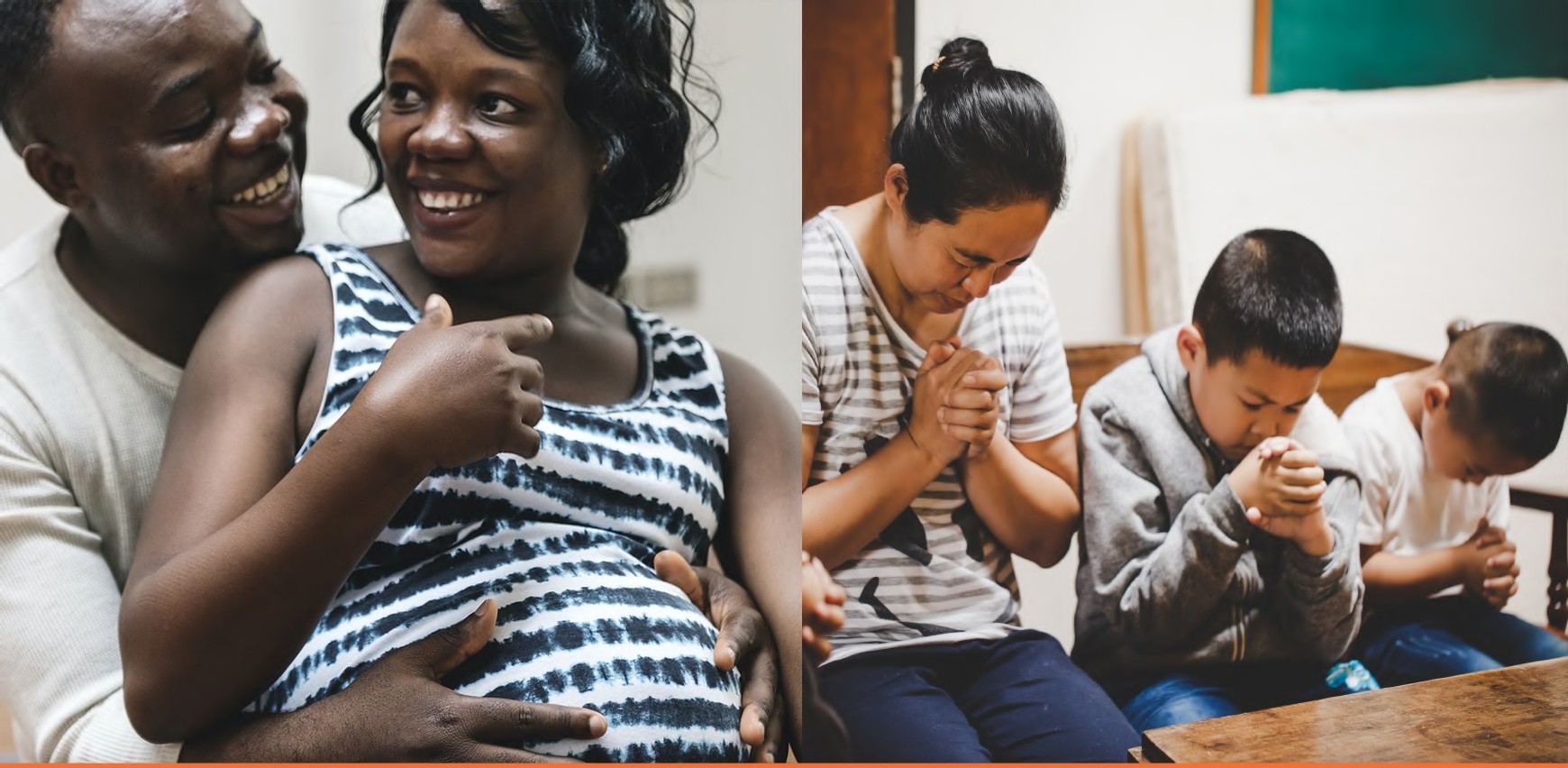 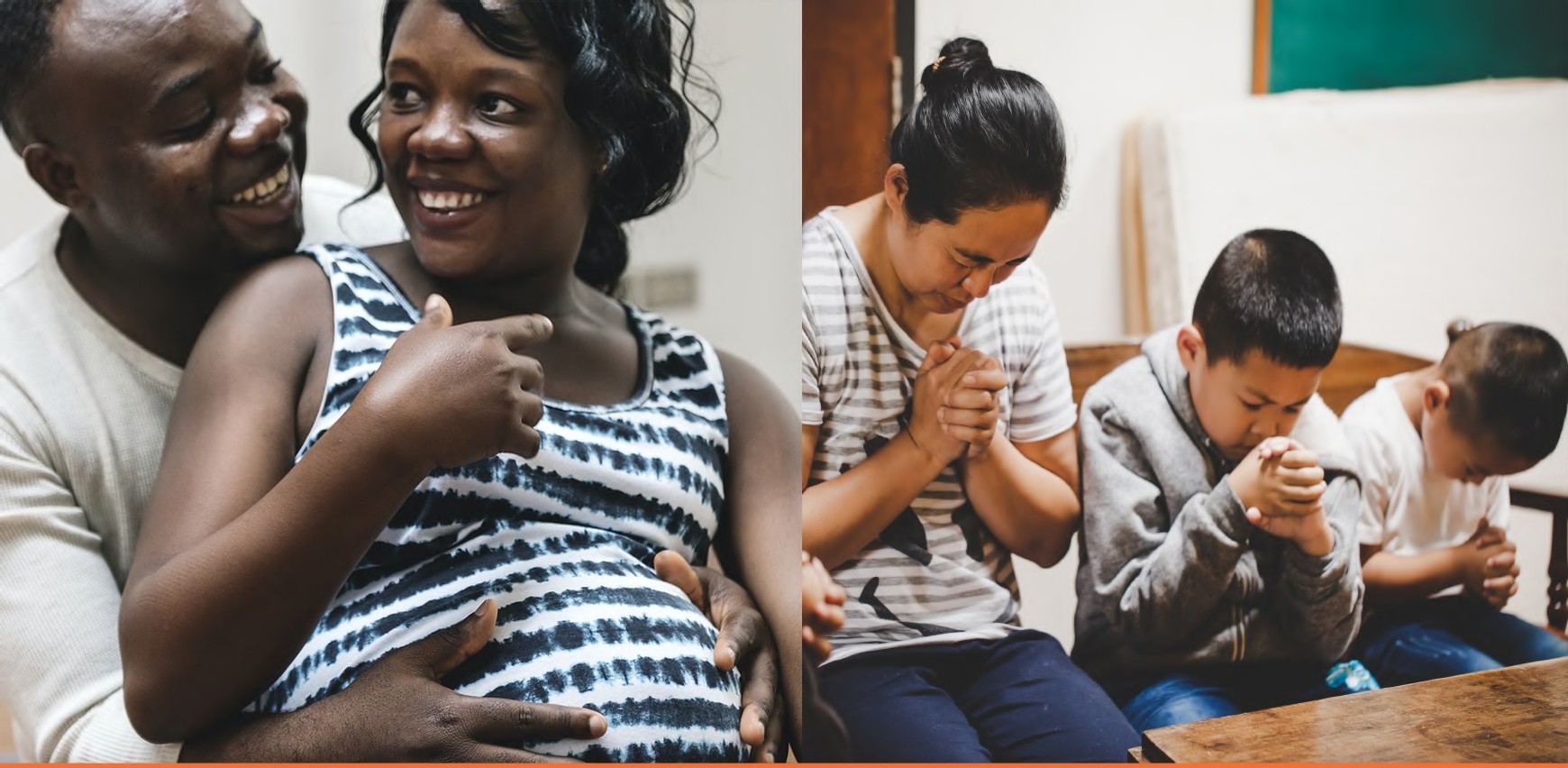 y parroquias (cf. AL 205-222) para ofrecer una preparación remota, próxima e inmediata al matrimonio y un acompañamiento de las parejas en los primeros años de matrimonio. Un compromiso confiado de manera especial a los matrimonios que, junto con los pastores, se convierten en compañeros de viaje de los prometidos y de las parejas de recién casados.e   Potenciar       la      pastoral    deacompañamiento de  los matrimonioscon     encuentros      de      profundización y momentos de espiritualidad y oración dedicados a ellos para adquirir conciencia del don y de la gracia del sacramento nupcial{cf. AL 58 ss. y 223-230).e Organizar encuentros para los padres sobre la educación de sus hijos y sobre losdesafíos más actuales (cf. AL172 ss. y 259-290). respondiendo  a  las  indicaciones   del Papa Francisco a los  padres  para  tratar de  comprender  "dónde  están  sus  hijos en su camino" (cf. AL 261).C,   Promover    encuentros    de    reflexión e intercambio sobre la belleza y las dificultades de la vida familiar (cf. AL 32 ss. y 89 ss.). para impulsar el  reconocimiento  del valor social de la familia, y la realización de una red de  pastores y  familias  capaces de  hacerse  cercanos  en   las   situaciones de    dificultad    a     través     del     anuncio, el compartir y el testimonio.G   Intensificar  el  acompañamiento  de lasparejas en crisis (cf. AL 232 ss.) para sostener y formar en una  actitud resiliente que  les lleve a   ver   las   dificultades   como  oportunidades,para crecer en el amor y hacerse más fuertes.e Insertar a los matrimonios en las estructuras diocesanas y parroquiales parapotenciar  la  pastoral   familiar   (cf.  AL  86-88) y la formación de los  agentes  de  pastoral, de los seminaristas y sacerdotes para que estén a la altura de los desafíos actuales (cf. AL 202 ss.) y colaboren con las familias. Para ello será importante hacer funcionar la reciprocidad entre la "familia-Iglesia doméstica" y la Iglesia {AL 200), para que se descubran y valoren como un don insustituible la una para la otra.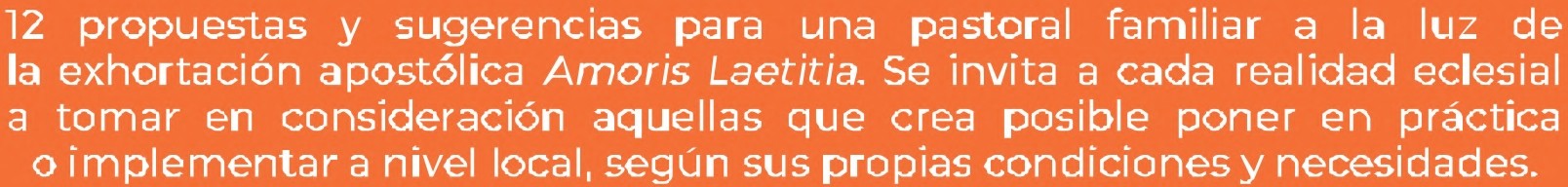 f) Promover en las familias su natural vocación misionera (cf. AL 201, 230 y 324) creando momentos de formación para la evangelización e iniciativas misioneras (p. ej. con ocasión de la formación para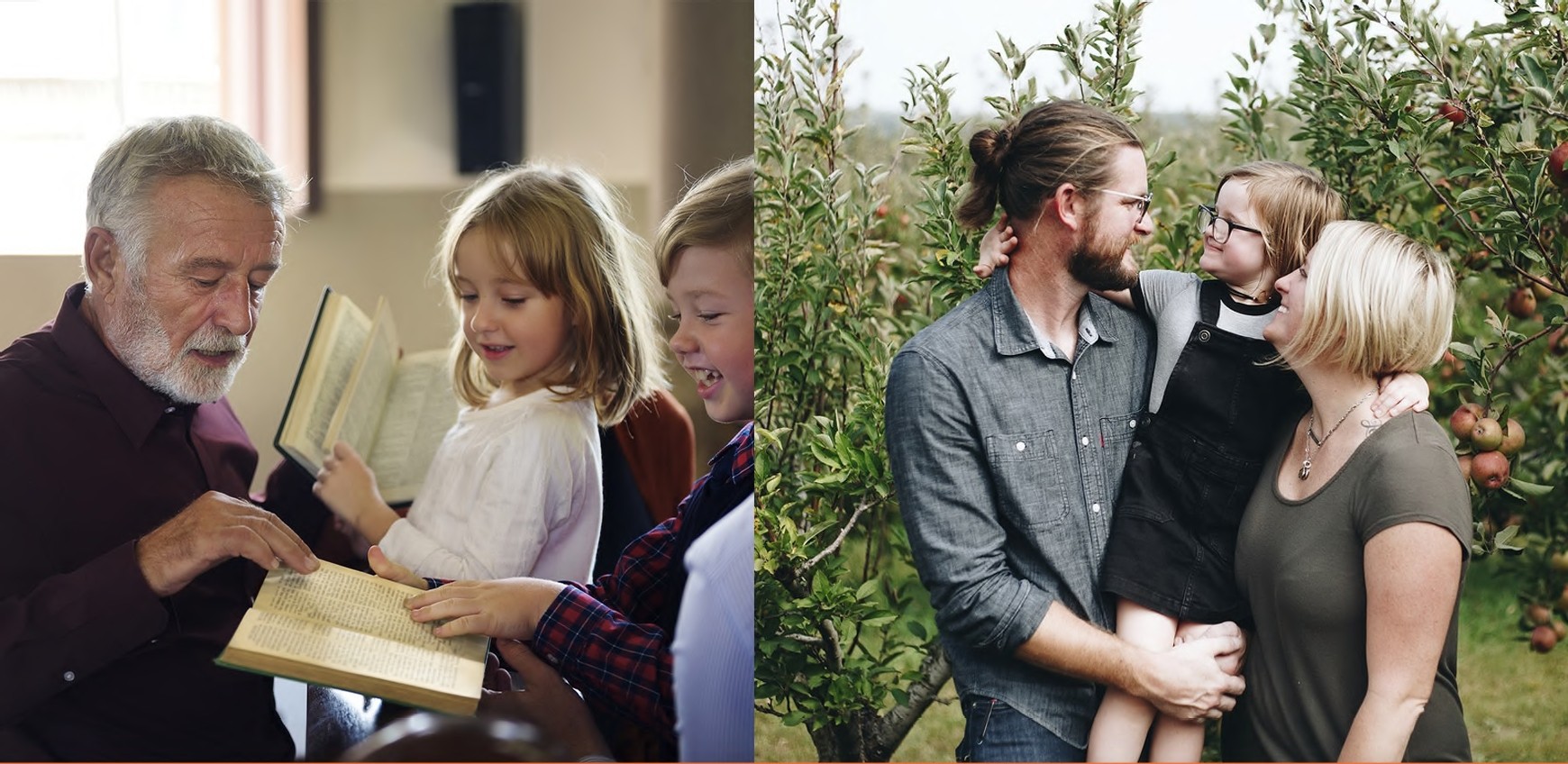 los sacramentos de los hijos, m atrimonios , aniversarios o momentos  litúrgicos  importantes). Q	Desarrollar  una  pastoral  de  las personasmayores  (cf. AL 191-193)  que   tenga como objetivosuperar la  cultura  del descarte y  la  indiferencia y promover propuestas transversales en relación con las diferentes edades de la vida, haciendo que las personas mayores sean también protagonistas de la pastoral com unitaria.€) Involucrar a la pastoral juvenil con iniciativas para reflexionar  y  confrontarse  con  temas  sobre la familia, el matrimonio , la castidad, la aperturaa la vida, el uso de los medios de comunicación social, la pobreza , el respeto por la creación (cf. AL 40). Es necesario poder despertar  el entusiasmo y mejorar la capacidad de los jóvenes para comprometerse plenamente con los grandes ideales y  los  desafíos  que  éstos  im plican . Este año se debe prestar especial atención a los niños para que conozcan el Año de la "Familia Amoris Laetitia" y las iniciativas propuestas.(;)	Promover la preparación  del X Encuentro Mundial de las Familias con las catequesis y caminos formativos que,   a   través    de    diversas    etapas y experiencias, acompañen a las familias hacia el Encuentro con el Santo Padre.G)	Lanzar	iniciativas de acompañamiento y discernimiento para las familias heridas (cf. AL 50 ss., 241 ss. y  291  ss.).  para  ayudarlas  a  descubrir y poner  en  práctica  la  misión  que tienen en su familia y en su comunidad,a partir del Bautismo.4f)	Organizar grupos en las parroquias y comunidades para reuniones de profundización sobre "Amoris Laetitia" ,con el fin de sensibilizar sobre las oportunidades   pastorales   concretas que se presentan en las distintas comunidades  eclesiales  (cf.  AL 199 ss.).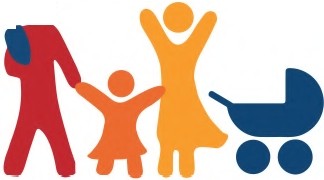 www.amorislaetitia.va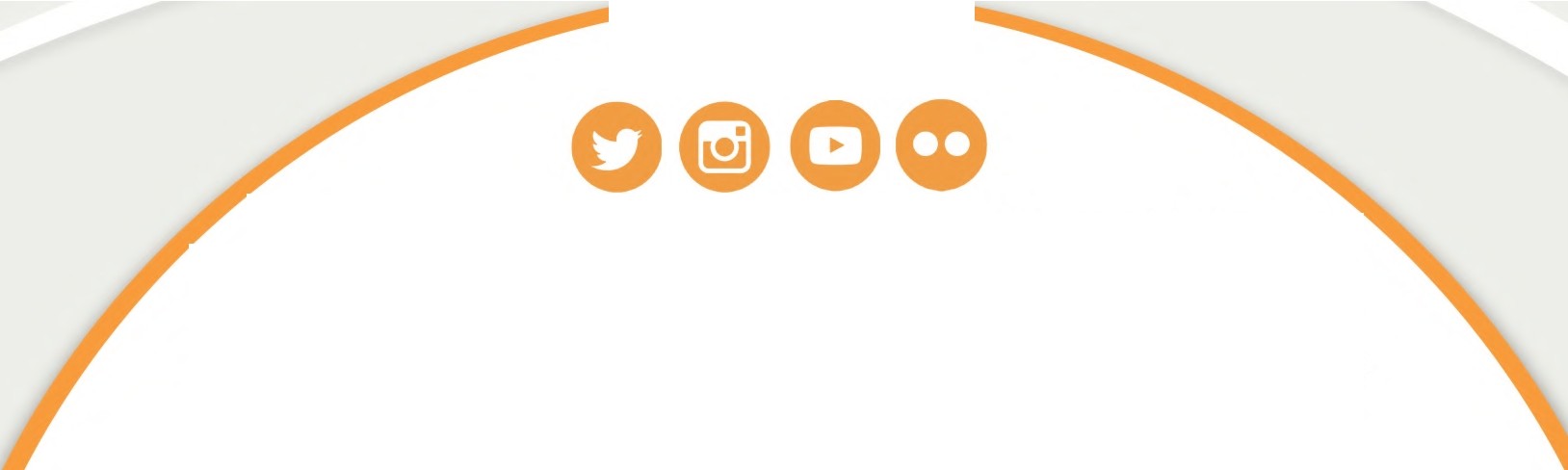 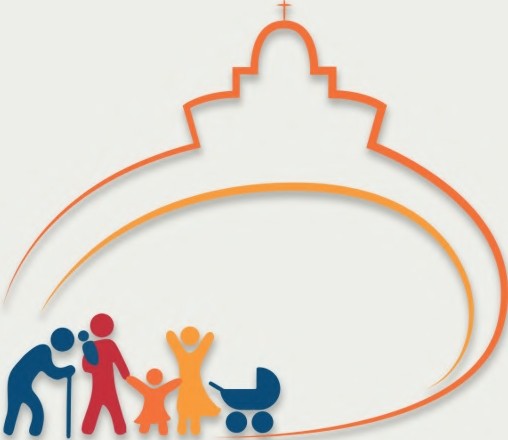 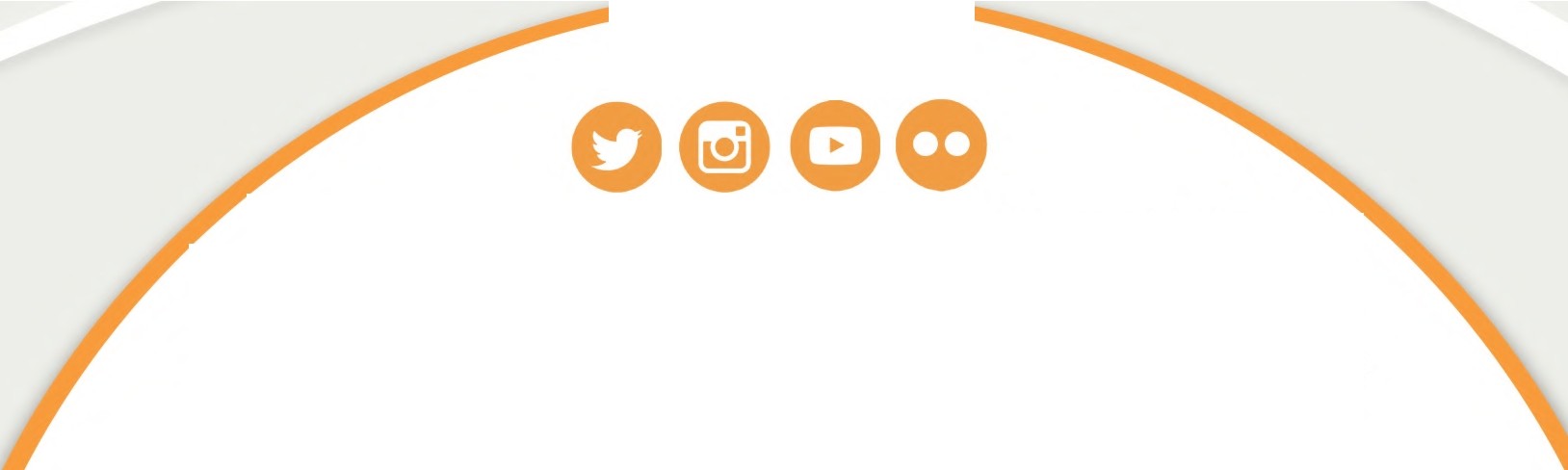 Familia  Amoris Laetitia19 de marzo 2021 - 26 de junio 2022